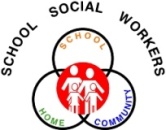 Kansas City Resources for Utility Assistance:Salvation Army of Platte County		816-452-5663                 Missouri Valley Community Action	   816-776-6057Good Samaritan Center			816-630-2718                 Metropolitan Lutheran Ministries 	   816-454-5295Northland Assistance Center		816-421-2243                 United Services	              	            	                  816-858-5153St. Therese				816-741-2800